УРОК РОЗВИТКУ КОМУНІКАТИВНИХ УМІНЬ № 33. ДІЛОВІ ПАПЕРИ. СУБСИДІЯ, ВАУЧЕР, ПРИВАТИЗАЦІЙНИЙ СЕРТИФІКАТ Творча робота «Закінчіть речення»► Складіть зв’язне монологічне висловлювання про особливості офіційно-ділового стилю, закінчивши речення:Офіційно-діловий стиль використовується в ... . Мета — ... . Висловлювання відрізняються ... . Використовуються ... слова, переважають ... речення. Основною рисою офіційно-ділового стилю є ... , заміни термінів синонімами і займенниками у ділових паперах ... . Серед інших ознак офіційно-ділового стилю можна назвати ... .Відповісти на питання:1. Що таке документ?2. Який документ називається оригіналом?3. Чим відрізняється копія від оригіналу?4. До якого стилю належить будь-який документ?5. Які ви знаєте вимоги до документів?6. З яких елементів складається документ?Документ — це діловий папір, що закріплює інформацію про факти, події, явища об’єктивної дійсності та розумової діяльності людей. Будь-який службовий документ належить до офіційно-ділового стилю. Важливими вимогами документів є достовірність, повнота, точність, переконливість. Стислість документа забезпечується відсутністю зайвої інформації. У документі не повинні вживатися стилістично знижені або емоційно-експресивні слова. Будь-яка фраза у документі повинна тлумачитися однозначно. У документах можуть повторюватися слова і фрази. Важливою ознакою є використання стандартних форм висловлювання.Будь-який документ складається з окремих елементів, які називаються реквізитами. До реквізитів належать код організації, назва виду документа, дата, резолюція, печатка тощо.Опрацювати таблицюВиди ділових паперівХарактеристика ділових паперівСубсидії використовуються для фінансування фундаментальних наукових досліджень (ґранти). З одного боку, субсидії можуть допомагати розвитку перспективних галузей, з іншого — підтримувати нерентабельні, але стратегічно важливі галузі. Крім того, субсидії — це допомога «покупцю», тобто суб’єкту, який не має достатньо коштів, аби придбати якісь ресурси. Субсидія — це адресна допомога від держави для сім’ї з метою оплати житлово-комунальних послуг. Це гроші з державного бюджету, які не підлягають поверненню і користування якими не вплине на право власності на житло. Субсидія є безповоротною та її отримання не пов’язане і не тягне за собою зміни форми власності житла.Приватизація — процес передання державної власності приватним особам. У процесі приватизації державного майна кожному громадянину видавалися безкоштовні приватизаційні сертифікати, за якими громадянин міг отримати майно одним із нижченаведених способів: вкласти приватизаційний майновий сертифікат у підприємство, на якому він працював, вкласти приватизаційний сертифікат на аукціоні у невідомий об’єкт за деяку кількість акцій; вкласти свій майновий приватизаційний сертифікат у будь-яку інвестиційну компанію або фонд, отримавши взамін немайновий сертифікат. Саме тому більшість громадян України продали свої ваучери, але значно нижче зазначеного у сертифікаті номіналу.Спостереження-аналіз документу►   Ознайомтесь зі зразком туристичного ваучеру. Зверніть увагу на реквізити. Підтвердженням права на які послуги є наведений ваучер? Доведіть, що перед вами зразок ділового документа. (Див. додаток)Ситуативні вправи►   Поясніть значення терміну «субсидія» у поданих мовленнєвих ситуаціях.Ситуація 1Адресат мовлення — ваш однокласник, який був відсутній на уроці з цієї теми. Мета — пояснити вивчений на уроці матеріал.Ситуація 2Адресат мовлення — старенька сусідка, яка жаліється на високі тарифи оплати комунальних послуг.
 Домашнє завдання►   Повторити теоретичний матеріал, що вивчався на уроках розвитку комунікативних умінь протягом року.ДодатокЗразок туристичного ваучера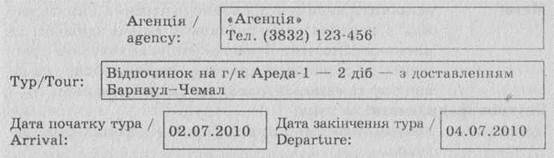 Відомості про туристів:Проживання:Харчування:Трансфер / Transfer:КритеріїВиди документівВиди документівЗа стадіями виготовлення•   оригінали (перший або єдиний примірник);•   копії•   оригінали (перший або єдиний примірник);•   копіїЗа ступенем гласності•   звичайні;•   для службового користування;•   таємні•   звичайні;•   для службового користування;•   таємніЗа місцем складання•   внутрішні (фіксують внутрішні питання підприємства);•   зовнішні (вхідна та вихідна документація).•   внутрішні (фіксують внутрішні питання підприємства);•   зовнішні (вхідна та вихідна документація).За походженням•   службові;•   особистіЗа змістом•   організаційні (положення, правила, статути тощо);•   розпорядчі (постанови, ухвали, рішення, розпорядження тощо)•   довідково-інформаційні (пояснювальні, допо відні, службові листи, оголошення, довідки, акти, плани роботи тощо);•   документи особового складу (автобіографії, ре 'зюме, характеристики, контракти, трудові книжки та ін.);•   особисті офіційні документи (доручення, роз писки, заяви, пропозиції, скарги та ін.)Назва документаВизначенняОсобливостіСубсидіяВид допомоги, в основному грошової, що надається державою або якою-небудь установоюНайуживаніша субсидія — допомога держави, здійснювана з метою відшкодування витрат па оплату житлово-комунальних послуг малозабезпеченим сім’ямВаучерДержавний цінний папір, іцо підтверджує право власності або документ, що підтверджує оплату товарів та послугВикористовується для придбання предметів приватизації.Квитанція, що дає можливість отримувати сплачені товари та послугиПриватизаційний сертифікатДержавний цінний папір, що засвідчує право власника на власністьУ 1992 р. державні сертифікати дорівнювали одній п’ятдесятидвохмільйонній усього державного майна№Стать/SexПІБПаспорт/PassportВік/Years1ЧПетренко Іван342ЖПетренко Ольга343ЖШевченко Петро344ЖПетренко Тетяна345ДПетренко Сергій15Готель/Hotel:Заселення в номер:Звільнення номера:Категорія/CaterogyНомер/NomberКільк. люд.Ареда-1, г/к02.07.1004.07.10DBL(2,2), Люкс2Ареда-1, г/к02.07.1004.07.10DBL(2,2), П/Люкс3Готель/Hotel:Дата початку:Дата закінчення:Вид питанняКільк.Ареда-1, г/к02.07.1004.07.10Сніданок, обід, вечеря10МаршрутДатаТип білетуПункт відправлення — Пункт прибуттяКільк.Барнаул-Чемал02.07.10дор. в обидві сторониБарнаул (гот. Централ., 08:00) Ареда-14Барнаул-Чемал02.07.10дит. в обидві сторониБарнаул (гот. Централ., 08:00)-Ареда-11Чемал-Барнаул04.07.10дор. в обидві сторониАреда-1 (14:15)-Барнаул4Чемал-Барнаул04.07.10дор'. в обидві сторониАреда-1 (14:15)-Барнаул1